Тема: Одежда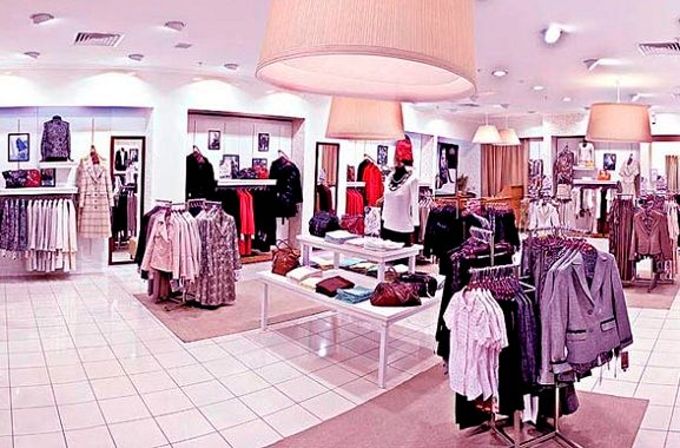 KLEIDUNG / ОДЕЖДА die Babykleidung – одежда для самых маленькихdie Damenkleidung – женская одеждаdie Herrenkleidung – мужская одеждаdie Kleinkinderkleidung – одежда для маленьких детейdie Nachtkleidung – ночное бельёdie Schulkinderkleidung – одежда для школьниковdie Sommerkleidung – летняя одеждаdie Teenagerkleidung – одежда для подростковdie Übergangskleidung – демисезонная одеждаdie Unterwäsche – нижнее бельёdie Winterkleidung – зимняя одеждаdie Freizeitkleidung – повседневная одежда, одежда для домаKLEIDUNGSSTÜCKE / ПРЕДМЕТЫ ОДЕЖДЫ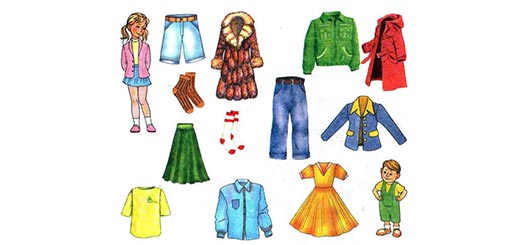 das Abendkleid – вечернее платьеdas Ausgangskleid – нарядное платье, платье не выходder Anzug – мужской костюмder Bademantel – банный халат die Babyschuhe – пинеткиdie Bluse – блуза / блузкаdie Bügelfaltenhose – брюки со стрелкамиder Büstenhalter – бюстгальтерdas Cocktailkleid – платье для коктейлей / платье для приёмовder Damenslip – женские трусыdie Daunenjacke – пуховикdas Druckkleid – платье с рисункомdie Fleecejacke – флисовая курткаdas Flügelhemdchen – распашонкаder Gürtel – пояс, ременьdas Hauskleid – домашнее платье / домашний халатdas Hemd – рубашка / сорочкаder Herrenslip – мужские трусыdie Hose – брюкиder Hosenanzug – брючный костюмder Hut – шляпаdie Jeanshose, die Jeans – джинсыder Kapuzenpullover – пуловер с капюшономdie Kniestrümpfe – гольфыdas Kostüm – женский костюмdie Krawatte – галстукdie Lederimitatjacke – куртка из искусственной кожиdie Leggings – леггинсы der Maxirock – длинная юбка / юбка в полder Minirock – мини-юбкаdie Mütze – шапка der Overall – комбинезонder Pelzmantel – шубаder Pullover, der Pulli – джемпер, свитер, свитерок, пуловерder Regenmantel – непромокаемый плащ, дождевикder Rock – юбка der Rollkragenpullover, der Rolli – водолазка der Rundhalspullover – пуловер с круглым вырезомder Schlafanzug – пижамаder Schneeanzug – зимний комбинезон der Sommermantel – лёгкий плащ, пыльник der Sportanzug – спортивный костюмder Stehkragenpullover – пуловер с воротником-стойкойder Strampler, die Strampelhose – ползунки die Strumpfhose – колготкиdas Trägerkleid – сарафан / платье на бретеляхdie Tunika – туникаdas T-Shirt - футболкаdie Weste – жилет  der Wintermantel – зимнее пальтоder Zweiteiler – костюмная пара (женская одежда, состоящая из двух частей например юбка и жилет)STOFFARTEN / ВИДЫ ТКАНЕЙ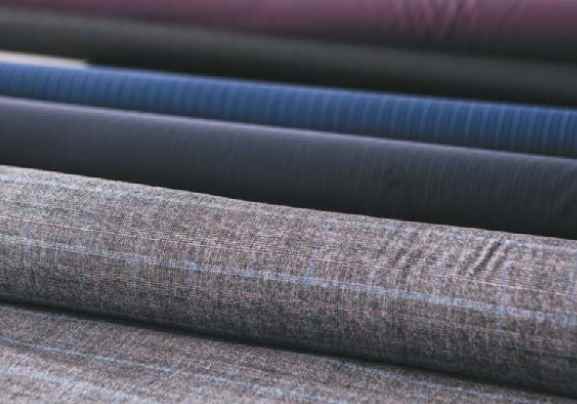 der Atlas – атласder Batist – батистdie Baumwolle – хлопокder Baumwollstoff (die Baumwollstoffe) – хлопчатобумажная ткань; х.б. (ха бэ) разг.der Bouclé – буклеder Brokatstoff – парча (тяжёлая шёлковая ткань с узором, выполненным металлическими нитями)der Chemiestoff (die Chemiestoffe) / der Kunststoff (die Kunststoffe) – искусственная тканьder Chiffon – шифонder Cord / der Manchester – корд, вельвет, плисder Damast – дамастder Denim/ das Denim – джинса, денимdie Duchesse – дюшес (тяжелая шёлковая ткань)das Elastan – эластанdas Fell/ der Pelz – мехder Filz – войлок, фильц, фетрder Flanell – фланельder Flausch – мягкий драп, байкаder Frottierstoff – махровая тканьder Gabardine – габардин (плотная шерстяная ткань для верхней одежды)der Hanf – пенька (ткань из конопляного волокна)der Jeansstoff – джинсовая тканьdie Jute – джутовое волокноder Kaschmir – кашемирder Kattun – ситецder Krepp – крепdas Leder – кожаdas Leinen – лёнder Leinenbatist – льняной батистder Leinenstoff (die Leinenstoffe) – льняная тканьder Loden – лоден (грубая шерстяная непромокаемая суконная ткань)der Molton – мольтонder Musselin – муслинder Nessel – суровая бязьdas Nylon – нейлонder Organza – органзаdas Polyamid – полиамидder Polyester – полиэстрdas Sackleinen – мешковинаder Samt – бархатdas Samtleder – велюрder Satin – сатин, сатиновая тканьdas Segeltuch – парусинаder Seidenstoff (die Seidenstoffe) – шёлковая ткань:der Taft – тафтаder Tüll – тюльder Tweed – твидder Twill – саржа (ткань, обычно идущая на подкладку)der Wollstoff (die Wollstoffe) – шерстяная тканьdie Seide – шёлкder Velvetin – вельветинdie Viskose – вискоза (искусственный шёлк)das Wildleder – замшаdie Wolle – шерстьSTOFFFARBE / ЦВЕТ ТКАНИ, КАЧЕСТВО ТКАНИ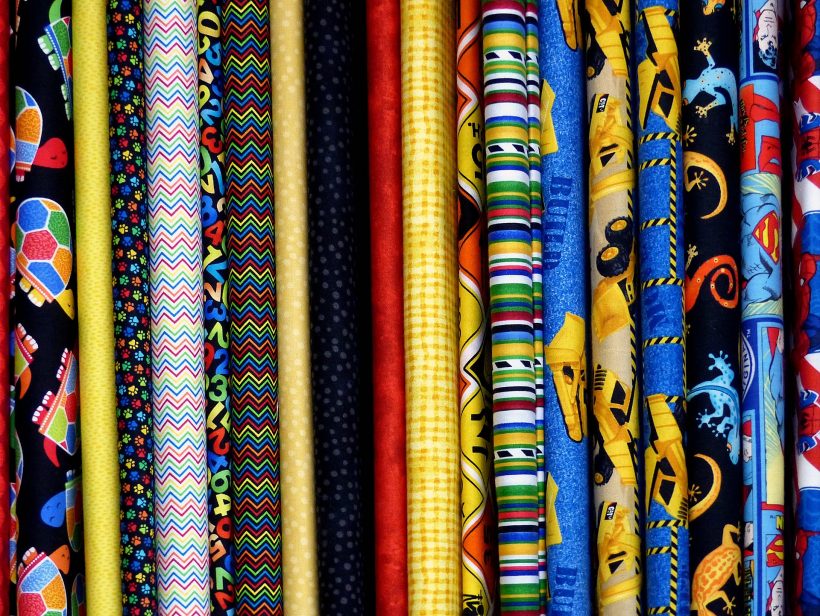 Die Farbenkombination – сочетание цветов, цветовая гамма, сочетание тоновaltrose – цвет лепестков увядшей розыanthrazit – тёмно-серыйapfelgrun – светло-зеленыйapricot – нежный красновато-оранжевый (цвета абрикоса)beige – бежевыйblau – синийbleached – выбеленныйbleu – голубой.bordeaux – бордовыйbraun – коричневыйbunt – цветной, пёстрыйburgund – тёмно-красныйcamel – светло-коричневый, верблюжий.champagner – бледно-коричневый (шампань)creme – кремовыйcyclam – густой тёмно-розовый, цикламеновыйdunkellila – тёмно-лиловыйdunkelblau – тёмно-синийdunkelbraun – тёмно-коричневыйecru – цвета небелёной шерстиeinfarbig – однотонныйfuchsia – цвета фуксииgelb – желтыйgeblümt – в цветочекgepunkt – в мелкий горошекgestreift – в полоскуgetupft – в крапинкуgolden – золотистый grau – серыйgrün – зелёныйhellblau – светло-синийhellgrau – светло-серыйhummer – цвет омара, терракотовыйjadegrün – бледно-зелёныйjeansblau – джинсовый синийkariert – в клеткуkhaki – хакиkirschrot – вишневыйkorallrot – коралловыйlachsrot – нежно-розовый (цвет лосося)lila – лиловыйlindgrün – нежный желтовато-зеленыйmaisgelb – жёлтыйmarineblau – цвета морской волныmittelbraun – бурыйmittelgrau – серыйnavy – тёмно-синийolive, olivengrün – оливковыйorange – оранжевыйpink – ярко-розовыйpuder – бежевыйreinweiß – белоснежныйrose – розовыйrot – красныйroyalblau – синийschwarz – черныйsilberfarben – серебристыйsmaragd – голубовато–зелёный (изумрудный)taupe-mel – смешанный с серымvanille – кремовыйweiß – белыйRosa passt gut zu Grau. – Розвый цвет хорошо сочетается с серым.J-d trägt gern hell. – Кто-л. любит / предпочитает (носить) одежду светлых тонов.flauschig, kuschelig – пушистый, приятный на ощупь weich – мягкий kratzig – колючийseidig – шелковистый atemaktiv – тело дышит, воздухопроницаемый man schwitzt nicht darin – тело не потеет angenehm schmiegsam – приятно прилегает к телу, приятно ощущается на телеstrapazierbar – ноский (о материале)fusselig, mit Fusseln bedeckt sein – 1. К матераилу всё липнет, к нему пристают нити и шерсть. 2. На материале образуются катышки.einlaufen – садиться (о материале, одежде)Der Stoff verblasst beim Waschen. – Ткань линяет при стирке.Der Stoff bleicht in der Sonne aus. – Ткань / материал выгорает на солнце.Der Stoff nutzt sich schnell ab. – Ткань / материал быстро снашивается.Es können sich schnell Laufmaschen bilden. – Легко образуются зацепки.IM GESCHӒFT FÜR HERREN- UND DAMENBEKLEIDUNG (im Konfektionsgeschäft) / В МАГАЗИНЕ МУЖСКОЙ И ЖЕНСКОЙ ОДЕЖДЫ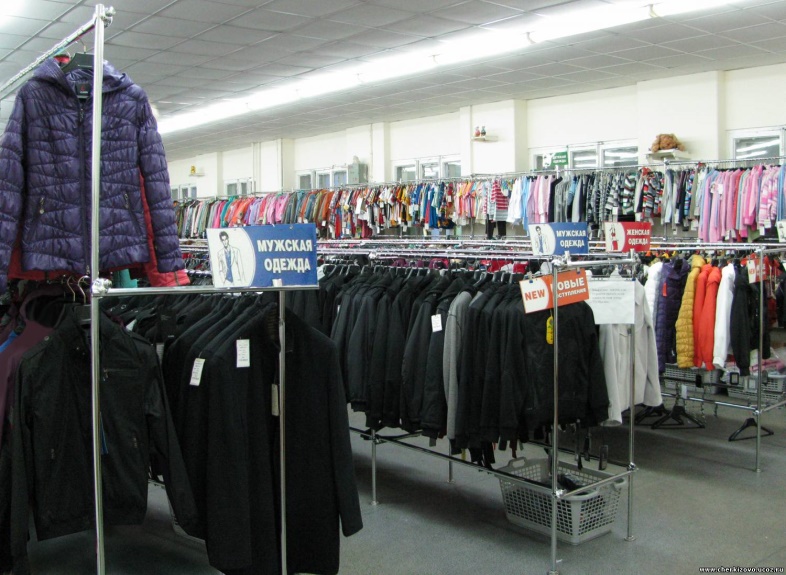 Zeigen Sie mir bitte…  – Покажите мне, пожалуйста, ...anprobieren – померить / примеритьWo ist hier die Anprobierkabine? Wo kann ich die Sachen anprobieren? – Где здесь примерочная?aus der Mode gekommen sein – выйти из модыDer Anzug passt ihm wie angegossen. – Костюм сидит на нём как влитой.Der Schnitt gefällt mir nicht. – Фасон мне не нравится.Der Stoff  ist von hoher Qualität. – Ткань высокого качества.Der Stoff  läuft nicht ein und knittert nicht. – Ткань не садится  и не мнётся.Die Ärmel sind zu lang / zu kurz. – Рукава слишком длинные / короткие (чаще: длинноваты / коротковаты).etw. ist zu eng – что-л. тесновато, узковато, маловатоDiese Jeans ist zu eng. – Эти джинсы слишком узкие. / Эти джинсы мне узки. / Эти джинсы узковаты.etw. ist etwas / einen Tick zu breit – широковато etw. ist etwas eng im Schulterbereich – что-л. узковато в плечахDie Hose liegt eng (weit) in der Taille an. – Брюки узки (широки) в талии.Die Farbe macht Sie etwas alt. – Этот цвет Вас немного старит.Die Farben sind harmonisch. – Цвета гармонируют (сочетаются друг с другом).Die Hauptsache ist die Bewegungsfreiheit. – Главное – чтобы вещь не сковывала движения.Dies ist eine neue Kollektion. – Это новая коллекция.mit Reißverschluss – на молнии aufknöpfen / zuknöpfen – расстегнуть / застегнуть (пуговицы)etw. aufgeknöpft / zugeknöpft tragen – носить расстёгнутым / застёгнутымmit modischen Knöpfen – на пуговицах модной формыDiese Leggins machen eine gute Figur. – Эти леггинсы скрывают / скрадывают недостатки фигуры.Echt? – Правда?Ein Moment bitte. – Минуточку.Es ist leicht, einen Fleck auf diesen Stoff zu machen. – Ткань очень маркая.Es ist schön (modern, praktisch). – Оно красивое (модное, практичное).Ein schickes Teil! – Kрасивая / нарядная вещь!Es macht dich dick (alt, jung). – Оно тебя полнит (ста́рит, молодит). / Ты в этом как баба на чайнике (только женщине, о платье или юбке, которая её полни́т)etwas Passendes aussuchen – подобрать что-нибудь подходящееetwas steht jemandem gut – что-то подходит / идёт кому-тоHätten Sie was Passendes für mich? – У вас есть для меня что-нибудь подходящее?Was könnten Sie empfehlen? – Что вы мне посоветуете?Ich hätte gern diese Bluse mit roten und grünen Streifen – Я хотела бы эту блузку с красными и зелёными полоскамиKann ich Ihnen helfen? – Чем я могу вам помочь?Kleider machen Leute. – По одёжке встречают.kürzer machen – укоротитьMeine Figur ist ein bisschen unregelmäßig. – У меня немного нестандартная фигура.nicht für Waschmaschine geeignet sein – только ручная стиркаSie haben Recht. – Вы правы. Sie können das Kleid in der Kabine anprobieren. – Вы можете померить платье в кабинке.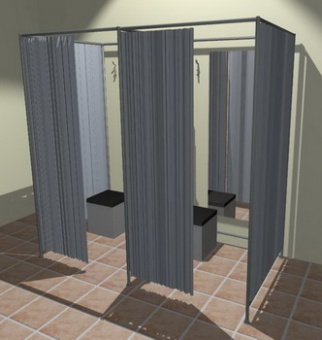 Sie sehen im Kleid schlank aus. – Платье Вас стройнит.Soll die Hose eng oder eher weit geschnitten sein? – Вам нужны брюки узкого или широкого кроя?Was kostet … ? – Сколько стоит ... ?Welche Anzugsfarbe hätten Sie lieber? – Какой цвет Вам больше нравится?Welche Größe haben Sie? – Какой у Вас размер? / Какой размер вы носите?Wie finden Sie dieses Kleid? – Как Вам это платье?Wie schade! – Как жаль! / Очень жаль!Wir haben heute einen Rabatt von 10 Prozent auf alle Waren. – У нас сегодня скидка 10% на все товары.an der Kasse zahlen – расплатиться на кассеSie können jetzt Ihre PIN eingeben. – Введите Ваш ПИН-код.Kann ich mit der Kreditkarte bezahlen? – Я могу расплатиться кредитной карточкой?Диалог: Мне нужен костюм    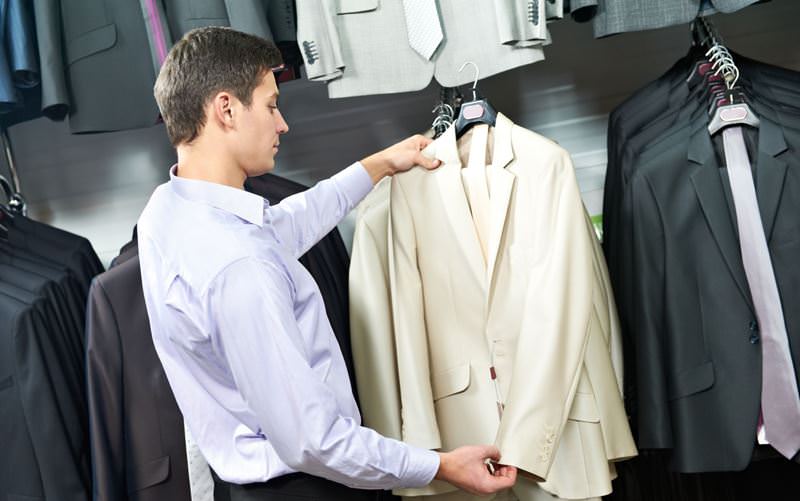 Продавец: Добрый день! Чем я могу Вам помочь?Покупатель: Здравствуйте, да, пожалуйста, мне нужна Ваша помощь.Продавец: С удовольствием. Вижу, Вы ищете мужской костюм.Покупатель: Да, верно, мой брат женится на следующей неделе, я приглашён. Мой старый костюм, к сожалению, мне мал, поэтому мне нужен новый.Продавец: Это не проблема. Мы подберем Вам что-нибудь подходящее. Вам нужно что-то классическое, верно?Покупатель: Вы правы. Продавец: Вам нужны брюки узкого или широкого кроя?Покупатель: Думаю, широкого. Главное – это свобода при движении.Продавец: Какой у Вас размер?Покупатель: Я точно не знаю.Продавец: Хорошо. Мне кажется, что верхняя часть у Вас размера L, а нижняя несколько меньше, думаю, размер М.Покупатель: Да, у меня немного нестандартная фигура.Продавец: Не волнуйтесь, я что-нибудь подберу. Какой цвет Вам нравится больше – чёрный или серый?Покупатель: Чёрный, я предпочитаю чёрный.Продавец: Минуточку. Хорошо, тогда примерьте этот костюм. Покупатель: Где здесь примерочная?Продавец: Примерочная там, справа................................................................Продавец: Ну, как у вас дела? Вам нравится костюм? Мне кажется, цвет вас немного старит. Примерьте этот светлый костюм.Покупатель: Мне нравится. Всё подходит, только рукава слишком длинные.Продавец: Мы укоротим их для Вас. Да, этот костюм действительно вам идёт. Он сидит на вас как влитой. И брюки не узкие в талии.Покупатель: Правда? Тогда я его беру. Сколько он стоит?Продавец: 800 евро, пожалуйста.Покупатель: Хорошо, я могу расплатиться кредитной картой?Продавец: Да, конечно. Расплатитесь на кассе.Покупатель: Большое спасибо. Хорошего дня.Продавец: И Вам спасибо. До свидания.